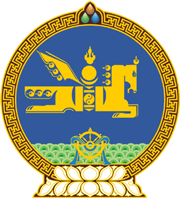 МОНГОЛ  УЛСЫН  ХУУЛЬ2017 оны 11 сарын 30 өдөр				                       Төрийн ордон, Улаанбаатар хот  НЭМЭГДСЭН ӨРТГИЙН АЛБАН   ТАТВАРААС ЧӨЛӨӨЛӨХ ТУХАЙ1 дүгээр зүйл.2017-2018 оны өвөлжилт, хаваржилтад бэлтгэхэд шаардагдах малын тэжээл, өвс, 225.0 /хоёр зуун хорин таван/ мянга хүртэл тонн хүнсний улаан буудай, 10.0 /арван/  мянга хүртэл тонн үрийн улаан буудайг импортлоход нэмэгдсэн өртгийн албан татвараас чөлөөлсүгэй.2 дугаар зүйл.Нэмэгдсэн өртгийн албан татвараас чөлөөлөх малын тэжээл, өвсний жагсаалтыг “Барааг тодорхойлох, кодлох уялдуулсан систем /БТКУС/”-ийн ангиллын дагуу Монгол Улсын Засгийн газар батална.3 дугаар зүйл.Энэ хуулийг 2017 оны 12 дугаар сарын 04-ний өдрөөс эхлэн 2018 оны 06 дугаар сарын 30-ны өдрийг хүртэл хугацаанд дагаж мөрдөнө.	МОНГОЛ УЛСЫН 	ИХ ХУРЛЫН ДАРГА 					         М.ЭНХБОЛД 